Ben Moore, AICP, ENV-SP, LEED AP O+M
Sustainability LeaderBen Moore is Sustainability Leader at RS&H, Inc., the largest engineering, architecture, and consulting firm based in Florida. He has over 15 years’ experience overseeing projects related to sustainability, resilience, alternative fuels, energy efficiency, materials management and climate change mitigation for aviation, defense, aerospace, transit, municipal and commercial clients. 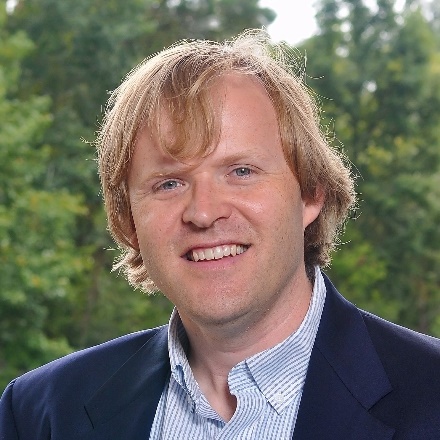 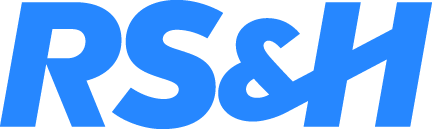 Ben has led development of dozens sustainability and resilience projects plans for Florida local governments large and small, including Hillsborough County Aviation Authority, Jacksonville Transportation Authority, Miami-Dade County, Jacksonville, Coral Gables, Pompano Beach, Hallandale Beach, and Green Cove Springs, among many others. He is the author of “Fueling Good: Planning, Design and Program Management for Alternative Fuels” (Strategic Planning for Energy & the Environment), and a contributing author to “The Convenient Guide to Climate Change Policy & Technology,” published by the Nicholas Institute for Environmental Policy Solutions and “Policy to Process: Miami-Dade’s Sustainable Buildings Program” published in the Proceedings of the World Energy Engineering Conference.Ben is a Certified Planner accredited by the American Planning Association’s professional institute, an Envision Sustainability Professional and a LEED Accredited Professional for Building Operations and Maintenance. He holds a Masters of Environmental Management in Environmental Economics and Policy from Duke University with a graduate certificate in Energy and the Environment and a bachelor’s degree from Haverford College. 